Layanan Urusan Administrasi Akademik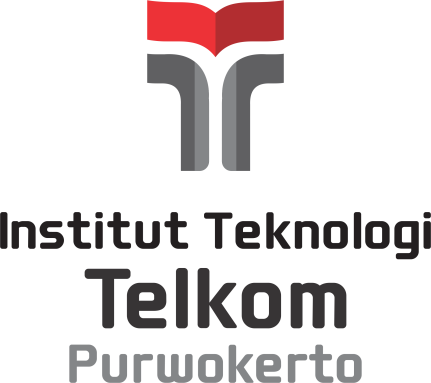 	Institut Teknologi Telkom Purwokerto			Jl. D.I. Panjaitan No. 128 Purwokerto 53147 Telp. (0281) 641629	FORMULIR PERMOHONAN UNDUR DIRIKepada Yth.Dekan Fakultas........................Up. Ka.BAAInstitut Teknologi Telkom PurwokertoPerihal : Permohonan pengunduran diri sebagai mahasiswa Institut Teknologi Telkom PurwokertoDengan hormat,Yang bertanda tangan dibawah ini :NIM		: ………………………………………Nama 		: ………………………………………Fakultas	: ………………………………………Program Studi	: ………………………………………Alamat		: ………………………………………Dengan ini mengajukan permohonan pengunduran diri sebagai mahasiswa Institut Teknologi Telkom Purwokerto mulai semester Ganjil/Genap tahun akademik 20.../20...dikarenakan…………………..…………………………………………………………………………Demikian permohonan ini saya buat dengan penuh kesadaran dan tanggung jawab, atas perhatiannya saya ucapkan terima kasih.…………, …………………………Hormat kami,Orang tua/wali						Pemohon,Meterai 10.000(………………………………..) 			(………………………………………)	MenyetujuiDosen Wali	Dekan Fakultas(..............................)	(......................................)